Заявление о внесении в реестр членов АСРО «РОС «СОЮЗ» изменений в сведения об уровне ответственности члена АСРО «РОС «СОЮЗ»По возмещению вреда                                       По обеспечению договорных обязательств       (отметить нужное)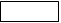 Полное наименование юридического лица/ФИО предпринимателя, дата его рождения__________________________________________________________________________Место нахождения  юридического лица/место жительства индивидуального предпринимателя________________________________________________________________________________                                        (почтовый индекс, субъект Российской Федерации, район, город (населенный пункт), улица________________________________________________________________________________ (проспект, переулок идр.),  номер дома (владения), корпуса (строения), офиса)Фактический адрес юридического  лица/индивидуального предпринимателя__________________________________________________________________________________________________________________________________________________(почтовый индекс, субъект Российской Федерации, район, город (населенный пункт), улица (проспект, переулок идр.),  номер дома (владения), корпуса (строения), офиса)Идентификационный номер налогоплательщика (ИНН):_________________________________Основной государственный регистрационный номер (ОГРН):____________________________Контактные данные _________________________________________________________                                                                               (факс, адрес сайта в сети Интернет, электронная почта, фамилия, имя, отчество,_________________________________________________________________________________должность и телефон контактного лица)просит внести изменения в  реестр членов об уровне ответственности, согласно приложению № 1. Приложение: 1) Сведения об уровне ответственности                         2) документы согласно описи на ________________ листах.Изменения в сведения об уровне ответственности(указать только необходимый к получению уровень ответственности)Уровень ответственности по возмещению вреда(взнос в компенсационный фонд возмещения вреда)Уровень ответственности по обеспечению договорных обязательств (взнос в компенсационный фонд обеспечения договорных обязательств)исх. № ____ от ______________АссоциацияСаморегулируемая организация«Региональное объединениестроителей   «СОЮЗ»________________________(Должность)________________(подпись)_____________________(Расшифровка подписи)«_____» ________________ 20___ г.МППриложение № 1к Заявлениюо внесении в реестр членов АСРО «РОС «СОЮЗ» изменений в сведения об уровне ответственности члена АСРО «РОС «СОЮЗ»1) до 90 млн руб.            (1 уровень ответственности)    2) до 500 млн руб.          (2 уровень ответственности)3) до 3 млрд руб.            (3 уровень ответственности)4) до 10 млрд руб.          (4 уровень ответственности)5) 10 млрд руб. и более  (5 уровень ответственности)6) Простой уровень ответственности (только снос объектов капитального строительства)1) до 90 млн руб.            (1 уровень ответственности)   2) до 500 млн руб.          (2 уровень ответственности)3) до 3 млрд руб.            (3 уровень ответственности)4) до 10 млрд руб.          (4 уровень ответственности)5) 10 млрд руб. и более (5 уровень ответственности)________________________(Должность)________________(подпись)_____________________(Расшифровка подписи)«_____» ________________ 20___ г.МП